Către: Uniunea Producătorilor de Fonograme din România (UPFR) – Asociația pentru Drepturi Conexe, denumită în continuare UPFR.Către: Uniunea Producătorilor de Fonograme din România (UPFR) – Asociația pentru Drepturi Conexe, denumită în continuare UPFR.Către: Uniunea Producătorilor de Fonograme din România (UPFR) – Asociația pentru Drepturi Conexe, denumită în continuare UPFR.Către: Uniunea Producătorilor de Fonograme din România (UPFR) – Asociația pentru Drepturi Conexe, denumită în continuare UPFR.Către: Uniunea Producătorilor de Fonograme din România (UPFR) – Asociația pentru Drepturi Conexe, denumită în continuare UPFR.În atenţia: D-nei Mihaela Alexandrina Scrioşteanu, Director ExecutivÎn atenţia: D-nei Mihaela Alexandrina Scrioşteanu, Director ExecutivÎn atenţia: D-nei Mihaela Alexandrina Scrioşteanu, Director ExecutivÎn atenţia: D-nei Mihaela Alexandrina Scrioşteanu, Director ExecutivÎn atenţia: D-nei Mihaela Alexandrina Scrioşteanu, Director ExecutivSpre ştiinţa: Responsabil Colectare Cablu Spre ştiinţa: Responsabil Colectare Cablu Spre ştiinţa: Responsabil Colectare Cablu Subiect: CERERE LICENŢĂ             Subiect: CERERE LICENŢĂ             Nr. total pagini: ___Nr. total pagini: ___Stimată Doamnă Director Executiv,Stimată Doamnă Director Executiv,Stimată Doamnă Director Executiv,SC_________________________________________SRL , cu sediul social in Judeţul/Sectorul ______________, SC_________________________________________SRL , cu sediul social in Judeţul/Sectorul ______________, SC_________________________________________SRL , cu sediul social in Judeţul/Sectorul ______________, SC_________________________________________SRL , cu sediul social in Judeţul/Sectorul ______________, SC_________________________________________SRL , cu sediul social in Judeţul/Sectorul ______________, SC_________________________________________SRL , cu sediul social in Judeţul/Sectorul ______________, Localitatea ________________, adresa _______________________________________,Localitatea ________________, adresa _______________________________________,Localitatea ________________, adresa _______________________________________,Localitatea ________________, adresa _______________________________________,Localitatea ________________, adresa _______________________________________, CUI ___________, Nr. de Inreg. la Reg. Com. ______________, cont _________________________________  CUI ___________, Nr. de Inreg. la Reg. Com. ______________, cont _________________________________  CUI ___________, Nr. de Inreg. la Reg. Com. ______________, cont _________________________________  CUI ___________, Nr. de Inreg. la Reg. Com. ______________, cont _________________________________  CUI ___________, Nr. de Inreg. la Reg. Com. ______________, cont _________________________________  CUI ___________, Nr. de Inreg. la Reg. Com. ______________, cont _________________________________ deschis la banca ______________________________, sucursala/filiala ________________________________, deschis la banca ______________________________, sucursala/filiala ________________________________, deschis la banca ______________________________, sucursala/filiala ________________________________, deschis la banca ______________________________, sucursala/filiala ________________________________, deschis la banca ______________________________, sucursala/filiala ________________________________, deschis la banca ______________________________, sucursala/filiala ________________________________, reprezentată legal de dl/dna___________________________________, in calitate de ___________________,reprezentată legal de dl/dna___________________________________, in calitate de ___________________,reprezentată legal de dl/dna___________________________________, in calitate de ___________________,reprezentată legal de dl/dna___________________________________, in calitate de ___________________,reprezentată legal de dl/dna___________________________________, in calitate de ___________________,reprezentată legal de dl/dna___________________________________, in calitate de ___________________,vă solicită prin prezenta eliberarea Licenţei neexclusive pentru utilizarea fonogramelor prin retransmitere vă solicită prin prezenta eliberarea Licenţei neexclusive pentru utilizarea fonogramelor prin retransmitere vă solicită prin prezenta eliberarea Licenţei neexclusive pentru utilizarea fonogramelor prin retransmitere vă solicită prin prezenta eliberarea Licenţei neexclusive pentru utilizarea fonogramelor prin retransmitere vă solicită prin prezenta eliberarea Licenţei neexclusive pentru utilizarea fonogramelor prin retransmitere vă solicită prin prezenta eliberarea Licenţei neexclusive pentru utilizarea fonogramelor prin retransmitere prin cablu , avand in vedere data începerii activităţii de retransmitere ____________ prin cablu , avand in vedere data începerii activităţii de retransmitere ____________ prin cablu , avand in vedere data începerii activităţii de retransmitere ____________ prin cablu , avand in vedere data începerii activităţii de retransmitere ____________ prin cablu , avand in vedere data începerii activităţii de retransmitere ____________ Ataşam prezentei cereri, în copie urmatoarele acte (bifaţi documentul ataşat în copie):Ataşam prezentei cereri, în copie urmatoarele acte (bifaţi documentul ataşat în copie):Ataşam prezentei cereri, în copie urmatoarele acte (bifaţi documentul ataşat în copie):Ataşam prezentei cereri, în copie urmatoarele acte (bifaţi documentul ataşat în copie):Ataşam prezentei cereri, în copie urmatoarele acte (bifaţi documentul ataşat în copie):Ataşam prezentei cereri, în copie urmatoarele acte (bifaţi documentul ataşat în copie):a)      codul unic de înregistrare (copie);a)      codul unic de înregistrare (copie);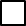 b)      avizul de retransmisie CNA (copie);b)      avizul de retransmisie CNA (copie);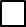 De asemenea, vă comunicăm faptul că:De asemenea, vă comunicăm faptul că:De asemenea, vă comunicăm faptul că:- persoana de contact pentru raportarea lunara este dl/dna ________________________________________ ,  - persoana de contact pentru raportarea lunara este dl/dna ________________________________________ ,  - persoana de contact pentru raportarea lunara este dl/dna ________________________________________ ,  - persoana de contact pentru raportarea lunara este dl/dna ________________________________________ ,  - persoana de contact pentru raportarea lunara este dl/dna ________________________________________ ,  - persoana de contact pentru raportarea lunara este dl/dna ________________________________________ ,  telefon_____________________, e-mail _____________________________________,telefon_____________________, e-mail _____________________________________,telefon_____________________, e-mail _____________________________________,telefon_____________________, e-mail _____________________________________,telefon_____________________, e-mail _____________________________________,- persoana de contact pentru plăţi este dl/dna _________________________________________ ,  - persoana de contact pentru plăţi este dl/dna _________________________________________ ,  - persoana de contact pentru plăţi este dl/dna _________________________________________ ,  - persoana de contact pentru plăţi este dl/dna _________________________________________ ,  - persoana de contact pentru plăţi este dl/dna _________________________________________ ,  - persoana de contact pentru plăţi este dl/dna _________________________________________ ,  telefon_____________________, e-mail _____________________________________,telefon_____________________, e-mail _____________________________________,telefon_____________________, e-mail _____________________________________,telefon_____________________, e-mail _____________________________________,telefon_____________________, e-mail _____________________________________,- adresa de corespondenţă este  _____________________________________________________      - adresa de corespondenţă este  _____________________________________________________      - adresa de corespondenţă este  _____________________________________________________      - adresa de corespondenţă este  _____________________________________________________      - adresa de corespondenţă este  _____________________________________________________      - adresa de corespondenţă este  _____________________________________________________      Tipurile de abonament si extraopţiuni, precum si lista programelor aferente fiecarui abonament Tipurile de abonament si extraopţiuni, precum si lista programelor aferente fiecarui abonament Tipurile de abonament si extraopţiuni, precum si lista programelor aferente fiecarui abonament Tipurile de abonament si extraopţiuni, precum si lista programelor aferente fiecarui abonament Tipurile de abonament si extraopţiuni, precum si lista programelor aferente fiecarui abonament Tipurile de abonament si extraopţiuni, precum si lista programelor aferente fiecarui abonament sunt prezentate mai jos. sunt prezentate mai jos. Ne obligam să vă anunţam de orice schimbare intervine in lista de programe sau tipuri de Ne obligam să vă anunţam de orice schimbare intervine in lista de programe sau tipuri de Ne obligam să vă anunţam de orice schimbare intervine in lista de programe sau tipuri de Ne obligam să vă anunţam de orice schimbare intervine in lista de programe sau tipuri de Ne obligam să vă anunţam de orice schimbare intervine in lista de programe sau tipuri de Ne obligam să vă anunţam de orice schimbare intervine in lista de programe sau tipuri de abonamente / extraopţiuni in termen de 10 zile de la data schimbarii.abonamente / extraopţiuni in termen de 10 zile de la data schimbarii.abonamente / extraopţiuni in termen de 10 zile de la data schimbarii.abonamente / extraopţiuni in termen de 10 zile de la data schimbarii.abonamente / extraopţiuni in termen de 10 zile de la data schimbarii.Tip abonament :T.ab.1________________Tip abonament :T.ab.1________________Tip abonament :T.ab.1________________Programe de radiodifuziune şi/sau televiziune retransmise prin cablu:Programe de radiodifuziune şi/sau televiziune retransmise prin cablu:Programe de radiodifuziune şi/sau televiziune retransmise prin cablu:Programe de radiodifuziune şi/sau televiziune retransmise prin cablu:Programe de radiodifuziune şi/sau televiziune retransmise prin cablu:Nr. crt.ProgramŢara de origineNr. crt.ProgramŢara de origine151252353454555656757858959106011611262136314641565166617671868196920702171227223732474257526762777287829793080318132823383348435853686378738883989409041914292439344944595469647974898499950100Tip abonament :T.ab.2_______________Tip abonament :T.ab.2_______________Tip abonament :T.ab.2_______________Programe de radiodifuziune şi/sau televiziune retransmise prin cablu Programe de radiodifuziune şi/sau televiziune retransmise prin cablu Programe de radiodifuziune şi/sau televiziune retransmise prin cablu Programe de radiodifuziune şi/sau televiziune retransmise prin cablu Programe de radiodifuziune şi/sau televiziune retransmise prin cablu Nr. crt.ProgramŢara de origineNr. crt.ProgramŢara de origine12122232342452562672782892910301131123213331434153516361737183819392040Tip extraopţiune :Ext.op.1_______________Tip extraopţiune :Ext.op.1_______________Tip extraopţiune :Ext.op.1_______________Programe de radiodifuziune şi/sau televiziune retransmise prin cablu Programe de radiodifuziune şi/sau televiziune retransmise prin cablu Programe de radiodifuziune şi/sau televiziune retransmise prin cablu Programe de radiodifuziune şi/sau televiziune retransmise prin cablu Programe de radiodifuziune şi/sau televiziune retransmise prin cablu Nr. crt.ProgramŢara de origineNr. crt.ProgramŢara de origine121222Tip extraopţiune :Ext.op.2_______________Tip extraopţiune :Ext.op.2_______________Tip extraopţiune :Ext.op.2_______________Programe de radiodifuziune şi/sau televiziune retransmise prin cablu Programe de radiodifuziune şi/sau televiziune retransmise prin cablu Programe de radiodifuziune şi/sau televiziune retransmise prin cablu Programe de radiodifuziune şi/sau televiziune retransmise prin cablu Programe de radiodifuziune şi/sau televiziune retransmise prin cablu Nr. crt.ProgramŢara de origineNr. crt.ProgramŢara de origine121222* dacă este cazul, se vor aduga in continuare rânduri/tabele suplimentare, pentru fiecare tip de abonament* dacă este cazul, se vor aduga in continuare rânduri/tabele suplimentare, pentru fiecare tip de abonament* dacă este cazul, se vor aduga in continuare rânduri/tabele suplimentare, pentru fiecare tip de abonament* dacă este cazul, se vor aduga in continuare rânduri/tabele suplimentare, pentru fiecare tip de abonament* dacă este cazul, se vor aduga in continuare rânduri/tabele suplimentare, pentru fiecare tip de abonament* dacă este cazul, se vor aduga in continuare rânduri/tabele suplimentare, pentru fiecare tip de abonamentsau extraopţiunesau extraopţiuneData _____________________Data _____________________Nume reprezentant legalNume reprezentant legal____________________________________________Ştampila şi semnătura